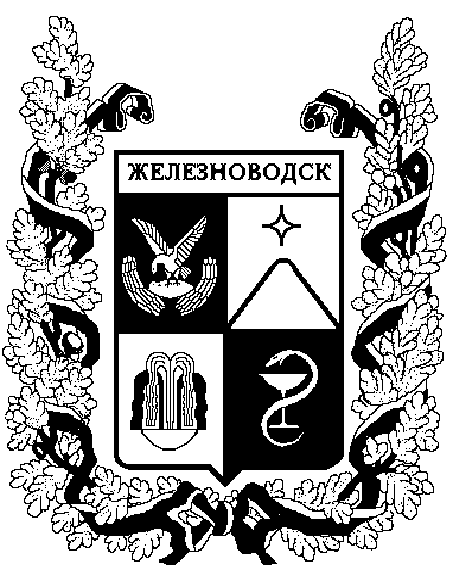 распоряжениеадминистрации города-КУРОРТА железноводска ставропольского краяО внесении изменений в состав административной комиссии муниципального образования города-курорта Железноводска Ставропольского края, утвержденный распоряжением администрации города-курорта Железноводска Ставропольского края от 01 августа 2014 г.
№ 161-р1. В связи с произошедшими кадровыми изменениями внести в состав административной комиссии муниципального образования города-курорта Железноводска Ставропольского края, утвержденный распоряжением администрации города-курорта Железноводска Ставропольского края 
от 01 августа 2014 г. № 161-р «Об образовании административной комиссии муниципального образования города-курорта Железноводска Ставропольского края» (с изменениями, внесенными распоряжениями администрации города-курорта Железноводска Ставропольского края 
от 14 августа 2015 г. № 188-р, от 27 февраля 2017 г. № 40-р, 
от 08 сентября 2017 г. № 229-р, от 05 февраля 2018 г. № 29-р) (далее – комиссия), изменения, указав новые должности следующих лиц:	2. Опубликовать настоящее распоряжение в общественно-политическом еженедельнике «Железноводские ведомости» и разместить на официальном сайте Думы города-курорта Железноводска Ставропольского края и администрации города-курорта Железноводска Ставропольского края в сети Интернет.3. Контроль за выполнением настоящего распоряжения возложить на первого заместителя главы администрации города-курорта Железноводска Ставропольского края Довмалова А.А.4. Настоящее распоряжение вступает в силу со дня его подписания.Глава города-курорта Железноводска Ставропольского края                                                                        Е.И. Моисеев01 августа 2018 г.               г. Железноводск№259-рОсинцеваЕвгения Леонидовнаруководитель юридического отдела администрации города-курорта Железноводска Ставропольского края, заместитель председателя комиссииЗеваловаОльга Викторовнаруководитель отдела координации и контроля в сфере благоустройства администрации города-курорта Железноводска Ставропольского края, член комиссииШахпазова Юлия Игоревна заместитель руководителя отдела по экономике, торговле, инвестициям, курорту и туризму администрации города-курорта Железноводска Ставропольского края, член комиссииБелоножкин Юрий Владимировичглавный специалист отдела координации и контроля в сфере благоустройства администрации города-курорта Железноводска Ставропольского края, секретарь комиссииБабаянАрутюн Викторовичспециалист 1 категории отдела координации и контроля в сфере благоустройства администрации города-курорта Железноводска Ставропольского края, член комиссииДробятцкая Людмила Михайловнаглавный специалист отдела жилищно-коммунального хозяйства и благоустройства Управления городского хозяйства администрации города-курорта Железноводска Ставропольского края, член комиссии